AQUATIC PERFORMANCE SWIM CLUB (S)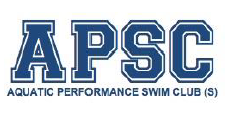 Email: swimclub@apsswim.comTel: 67775823Mailing address: Orchard P.O. Box 788, S(912327)Registration FormPlease ensure all the information is filled out and email to swimclub@apsswim.comTeam (please indicate if applicable): Red/White Skyfire  Jetfire FP  Jetfire AC  Blue Sky FP  Blue Sky AC  Diving  Synchro Heron  Synchro Blossom  Synchro Nova Team Swimmer ( if applicable) from (DD/MM/YYYY)      	to      	 (training period)Student InformationSurname      		Given Name (S)     			Gender      Date of Birth (DD/MM/YYYY)      		Nationality      	NRIC/FIN/Birth Certificate     		Name of School      Medical Background (Allergies, etc…)      Parents/Guardian InformationSurname      		Given Name (S)     Relationship to Student      Mobile No.      	Work No.      	Home No.       Email Address      Home AddressBlock      	Street, Building Name      	Unit No.       Postal Code     THANK YOU FOR CHOOSING TO SWIM WITH THE AQUATIC PERFORMANCE SWIM CLUB (S)The following information is important to you. Please take a moment to go through them. GUIDELINES FOR PARENTS1. Please be punctual. 2. The poolside is strictly out of bounds for parents. If you wish to speak to any of our Coaches, please inform the Administrator and they will arrange a meeting. 3. After training, please arrange for your child to shower and change immediately. Do not allow your child to be in the water. IMPORTANT INFORMATION — Please attend training session except on:i. New Year’s Eveii. Chinese New Year’s Days 1-2iii. Christmas Day iv. One week in September or a selected month (will depend on the international competition calendar) *Please note that there are certain months in the calendar year with a 5th week. There are no extra charges for the additional lessons.  Withdrawal from Club Policy: 1. If you wish to withdraw your child from the program, please inform our office one-month in advance by filling up the Discontinuation Form available at the office or via email to swimclub@apsswim.com by 12pm on 27th of the month. Please adhere strictly to the time/date as we are required to facilitate the bank’s time line requirement. 2. Medical cases with valid documentation qualify for immediate discontinuation. Note: Absence from lesson does not indicate withdrawal from class unless the withdrawal form is received. Synchronize Swimming:  Upon discontinuation, you are required to return all team costumes as it belongs to the club. The choreography of music & routines is club property; hence swimmers are not allowed to use once you discontinue your membership with the club.Club Activities:All swimmers are to actively support these activities:APSC Swimming Championships, Centralized Training, all National and Invitational Swim Meets & Fund-raising events.Parents are encouraged to attend the Parent Support Group MeetingsPAYMENT POLICY: 1. Monthly swim fee will be deducted MONTHLY via GIRO on the 1ST of each calendar month. If the 1st falls on a Saturday, Sunday or Public Holiday, deductions will be made on the next working day. If deduction fails, GIRO will be suspended and the outstanding amount shall be settled by cash or cheque. An administrative fee of S$15 will apply. Annual Subscription Fee (w.e.f 1 October 2017): S$ 180.00 (full rate from October to September & non-refundable).Re-Enrolment FeeKindly give us a call or email us when you are ready to resume training.A re-enrolment fee of S$180/- is applicable in addition to the monthly feeThe following reasons for withdrawal of class will be exempted from this fee: - medical grounds & expatriate swimmers homeland visitsFee Deposit:The deposit is one-month’s fee.This will serve as lesson fees for the one-month notice.Monthly Course Fees:By GIRO (w.e.f 1 October 2017) – S$200.00 (Red & White) & S$180.00 (Jetfire, Bluesky, Diving and Synchro)By Cash or Cheque (w.e.f 1 October 2017) – S$215.00 (Red & White) & S$195.00 (Jetfire, Blueskye, Diving and Synchro)Receipts will be issued for cash/cheque paymentsFor new enrolment, lesson that starts other than the first week of the month will be pro-rated at S$50.00/ S$45.00 pe weekFor cheque payment, please make it payable to : Aquatic Performance Swim Club (S)Please write the student’s name and month of fee payment on the reverse side for all cheque payments.Our mailing address:	P.O. Box 788, Singapore 912327Noted: The Aquatic Performance Swim Club reserves the right to accept, reject or terminate any person from the activities and programs of the Swim Club. THE ENTIRE POLICY WILL BE STRICTLY ENFORCED. READ CAREFULLY BEFORE SIGNING AGREEMENT FOR CHILD PARTICIPANTI,      , the parent/guardian of       herby agree that my child participates in the swimming programs and any other activities conducted by APS Swim School solely at his/her own risks and acknowledge that APS Swim School shall not be liable to me or my child or to any of his /her/my lawful visitors for any personal injury damage loss or inconvenience caused to my child or his/her/my lawful visitors or to any goods or chattels brought by my child or his/her/my lawful visitors to the said activities and I accordingly agree to indemnify APS Swim School for any claims by any such persons in respect thereof. I have read and understood the Rules & Regulations set by the School and will abide by it.Electronic Signature      	Date (DD/MM/YY)      	